AGENDA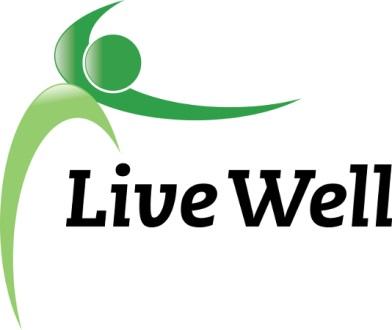 Healthy Food for All Work GroupVirtual Meeting via Google Hangouts: meet.google.com/kdv-poef-iaf2:00pm – 3:30pm, Friday, March 26th. Agenda itemsNotesAction ItemsIntroductionsWelcome everyone! Introductions, Accomplishments, and Ice Breaker: What’s your go-to Starbucks order?Attending: Jessica Cooney, Ryan Bowersox, Michaela Cantrell, Andrew Eggers, Cheryl Barnes, Cierra Smallwood, Claire Gallagher, Emily Lysen, Jamie Hofling, Mary Jane Hoffer, May-Marie, Michele Dillon, Norm White, Tom Bueller, Allison KoonceResource: https://www.douglas.k-state.edu/docs/healthandnutrition/SNAP%20Student%20Resource%20Guide.pdfAnnouncements BCBSKS UpdatesSimply ProduceDouble Up Food BucksContinuation of CHIP goal discussion from February meeting“By 2023, increase the number of schools that make policy changes to allow fruit and vegetable consumption throughout the school day (pending)”Focus Groups - MartyPresented by Cierra & CherylPathways grant- K-State Research and extensionDouble up Food Bucks : allows SNAP to use EBT card at farmers market to get 2x the amount (up to $25) on fresh fruits and vegetables ( @  Lawrence farmers market & Cottin’s), -- trying for Triple up Food Bucks -- brochure for 2021 coming soon for DUFB-- might reach out to Perry’s marketSimply Produce: started in Leota, KS; utilizes retail/grocery stores, 15lbs of produce for $15; specific order sign up window and specific pickup time, baskets come with health edu materials & recipes; still searching for the best grocer to fit the program here (maybe checkers or sunflower provisions), hopeful to run in the fall when markets start shutting down to cut down on competition; available to everyone; target audience is low incomeCHIP Goal Discussion from Previous Mtg: not at this timeMarty’s Focus Group Live Well Douglas Co. : going on next week, virtual; flyer sent out at end of mtg; pass along to your networks, $20 gift card incentive; about an hour to complete; links will be added soon, subjects-- nutrition, tobacco, transportation, activity, --healthy eating and active living Norm- Low Energy Assistance Program extended to May 28th, 150% poverty level now, folks can be reconsidered, Just Food has an americorps signing people up nowJamie: gleaning! Food picked after initial selling time that may not “pretty enough” for the store, Gleaned spinach with aphids that were brought to JF this week & Sunrise Project; food waste reduction; New USDA grant thru Sept. 2022 then gets handed off to After the Harvest & Community Organized Gleaning , which they are partnering with now; looking for volunteers; looking for recipients (food providers);Jamie Hofling jhofling@douglascountyks.org 785-330-3017; https://www.douglascountyks.org/depts/sustainability/food-recovery-partnershipVolunteer:https://forms.gle/NY3tNDLmrPFXBMEs8@communityorganizedgleaninglfk (insta)Emily: 5 visit punchcards @ farmers market for a prize, building up volunteer program -https://www.volunteerdouglascounty.org/agency/detail/?agency_id=67884 ; Market ambassador program- expert at market who helps people with SNAP, EBT, DUFB, etc. ;  Open April 10th, interactive help and set-up help Ryan: new covid variant in Douglas Co, last phase of vaccination opens on Monday everyone over 16 yrs of ageSharing of Resources/ Community NeedsCovid Resources: To see if you have correctly filled out the Vaccine Interest Form, you can search for the record here: dgcoks.org/vaccineinterestformsearch. This list of names will be updated at 11 a.m. weekdays (Monday-Friday). If no record is found, please fill out the form again. Here's the link: dgcoks.org/vaccineinterestform.HFFA Leadership Transition New chairs? July transition.On-Going ProjectsAdjournedNext Meeting - April 22nd, 2-3:30pm